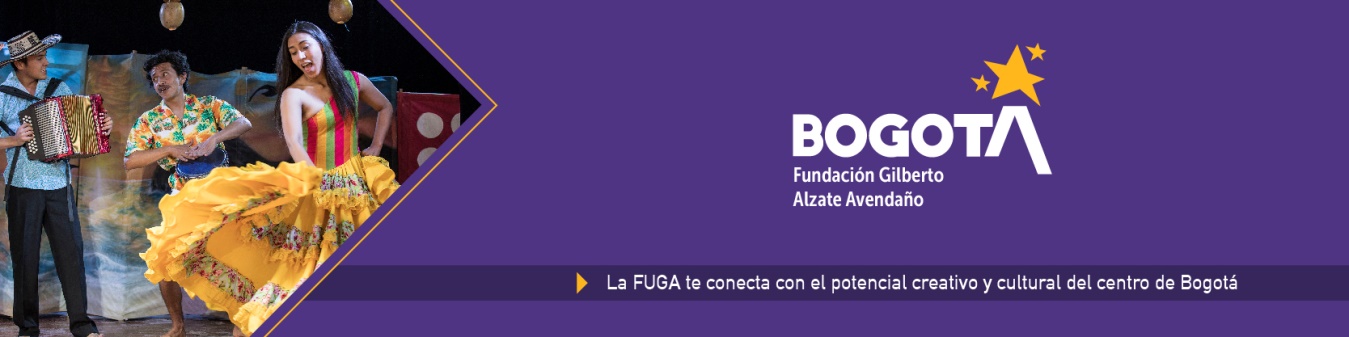 
Nuevas fechas de cierre para las convocatorias de Es Cultura Local y del Premio a la Gestión Cultural y Creativa del centro de la ciudadSe ampliaron los plazos para que los actores de las industrias creativas y culturales se inscriban a las convocatorias de la FUGA y envíen sus propuestas. Los interesados en participar en las tres convocatorias de Es Cultura Local tienen hasta el martes 17 de mayo de 2022.Quienes quieran participar de la convocatoria del Premio a la Gestión Cultural y Creativa del centro de la ciudad que hace parte del Portafolio de Estímulos FUGA pueden hacerlo hasta el viernes 27 de mayo de 2022. Más información en www.fuga.gov.co/convocatoriasLa nueva fase de la convocatoria Es Cultura Local, dirigida a los diferentes actores del sector artístico, cultural y creativo de las localidades de Los Mártires y Santa Fe, amplió sus inscripciones hasta el martes 17 de mayo de 2022, de esta manera se espera que más personas participen de la Beca es Cultura Local – Localidad de Los Mártires, la Beca articulación de agentes artísticos y culturales de Santa Fe y la Beca de Producción de Eventos Artísticos, Culturales y Creativos de Santa Fe. Pero esta no es la única buena noticia, el Premio a la Gestión Cultural y Creativa que hace parte del Portafolio de Estímulos FUGA también tiene nueva fecha de cierre y los interesados pueden enviar sus propuestas hasta el viernes 27 de mayo de este año. Son cuatro interesantes convocatorias para los creadores del centro de la ciudad. Consulten los requisitos y no dejen la inscripción hasta última hora.Es Cultura LocalEs Cultura Local es una apuesta de la Secretaría de Cultura, Recreación y Deporte y el Sector Gobierno creada con el fin de aportar a la reactivación del sector cultural y creativo y a la reconstrucción del tejido productivo local. Esta iniciativa cuenta con el apoyo de la FUGA para la ejecución de los proyectos en las localidades de Santa Fe y Los Mártires. En total son 3 convocatorias y 34 estímulos, con un valor total de $487.035.160.Beca es Cultura Local – Localidad de Los Mártires
Dos  estímulos para agrupaciones por valor de $16.500.000 cada uno 
Cuatro estímulos para personas naturales de  $8.250.000 cada uno
Total de recursos: $66.000.000. Cierre 17 de mayoBeca de Producción de Eventos Artísticos, Culturales y Creativos de Santa Fe 
Ocho estímulos, cada uno de $24.615.695
Total de recursos: $196.925.560. Cierre 17 de mayoBeca articulación de agentes artísticos y culturales de Santa Fe
Veinte estímulos, cada uno de $11.205.480
Total de recursos: $ 224.109.600. Cierre: Cierre 17 de mayo

Premio a la Gestión Cultural y Creativa del centro de la ciudadCon el fin de reconocer el trabajo destacado de empresas u organizaciones relacionadas con la economía cultural y creativa de las localidades de Los Mártires, Santa Fe y La Candelaria, la FUGA creó el Premio a la Gestión Cultural y Creativa del Centro de Bogotá, como parte del Programa Distrital de Estímulos de la Secretaría de Cultura, Recreación y Deporte.En 2022 este premio entrega cien millones de pesos distribuidos en cinco estímulos, cada uno por 20 millones en las categorías de Artes y Patrimonio, Industrias Culturales Convencionales, Creaciones Funcionales, Nuevos Medios y Software, Organizaciones Culturales Comunitarias y Gestión de Espacios independientes.El Premio a la Gestión Cultural y Creativa del Centro no solo le presta atención al trabajo hecho por los participantes, también se enfoca en la sostenibilidad de los proyectos.Conoce cada una de las categorías y recuerda que tienes hasta 27 de mayo de 2022 para inscribirte. Encuentra toda la información de esta convocatoria aquí.Más información en www.fuga.gov.co/convocatorias/